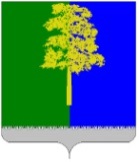 Муниципальное образование Кондинский районХанты-Мансийского автономного округа – ЮгрыАДМИНИСТРАЦИЯ КОНДИНСКОГО РАЙОНАПОСТАНОВЛЕНИЕВ целях совершенствования системы муниципальных правовых актов Кондинского района и приведения нормативной базы Кондинского района                 в соответствие действующему законодательству, администрация Кондинского района постановляет:1. Внести в постановление администрации Кондинского района                       от 16 января 2019 года № 48 «О Совете при главе Кондинского района                          по развитию инвестиционной деятельности, малого и среднего предпринимательства» следующее изменение:Абзац тринадцатый подпункта 2.1.1 пункта 2.1 раздела 2 приложения 2               к постановлению изложить в следующей редакции:«рассматривает вопросы в сфере оценки регулирующего воздействия проектов муниципальных нормативных правовых актов, экспертизы муниципальных нормативных правовых актов, оценки применения обязательных требований, содержащихся в муниципальных нормативных правовых актах Кондинского района;».2. Обнародовать постановление в соответствии с решением Думы Кондинского района от 27 февраля 2017 года № 215 «Об утверждении Порядка опубликования (обнародования) муниципальных правовых актов и другой официальной информации органов местного самоуправления муниципального образования Кондинский район» и разместить на официальном сайте органов местного самоуправления Кондинского района. 3. Постановление вступает в силу после его обнародования.ки/Банк документов/Постановления 2024от 03 июня 2024 года№ 587пгт. МеждуреченскийО внесении изменения в постановлениеадминистрации Кондинского районаот 16 января 2019 года № 48 «О Совете при главе Кондинского района по развитию инвестиционной деятельности, малого и среднего предпринимательства»Глава районаА.А.Мухин